              ҠАРАР                                                                              ПОСТАНОВЛЕНИЕ          22 февраль  2022 й.                          № 11                                22 февраля   2022 г.О признании утратившим силу   постановления администрации № 26  от 06 апреля 2020 года  «Об утверждении «Административного регламента осуществления муниципального контроля за использованием и охраной недр при добыче общераспространённых полезных ископаемых, а также при строительстве подземных сооружений, не связанных с добычей полезных ископаемых на территории сельского поселения Аксеновский сельсовет муниципального района Альшеевский район Республики Башкортостан     Согласно  Федерального закона от 31 июля 2020 года №248-ФЗ «О государственном контроле (надзоре) и муниципальном контроле в Российской Федерации», Закона Российской Федерации от 21 февраля 1992 года N 2395-1 «О
недрах», Федерального закона от 30 апреля 2021 года N 123-ФЗ «О внесении
изменений в Закон Российской Федерации «О недрах», статьи 1 Федерального закона
«О лицензировании отдельных видов деятельности» и признании утратившими силу
Постановления Верховного Совета Российской Федерации «О порядке введения в
действие Положения о порядке лицензирования пользования недрами» и отдельных
положений законодательных актов Российской Федерации»  у администрации отсутствуют полномочия по принятию данного муниципального правового  акта.   Исходя из этого, и в целях приведения в соответствие действующему законодательству, согласно экспертного заключения Госкомитета Республики Башкортостан по делам юстиции НГР RU 03012805202000017  от 27.01.2022 ,  администрация сельского поселения Аксеновский  сельсовет муниципального района Альшеевский район Республики Башкортостан    п о с т а н о в л я е т:Отменить  постановление № 26 от 06 апреля 2020 года  «Об утверждении «Административного регламента осуществления муниципального контроля за использованием и охраной недр при добыче общераспространённых полезных ископаемых, а также при строительстве подземных сооружений, не связанных с добычей полезных ископаемых на территории сельского поселения Аксеновский сельсовет муниципального района Альшеевский район Республики Башкортостан».Обнародовать данное постановление в установленном порядке и  разместить на официальном сайте администрации сельского поселения Аксеновский сельсовет муниципального района Альшеевский район Республики Башкортостан.3.  Постановление вступает в силу со дня подписания.4.  Контроль за исполнением настоящего постановления возлагаю на себя.Глава  сельского поселения      		                                               Д.А.СидоровБашҡортостан РеспубликаһыӘлшəй районымуниципаль районыныңАксеновауыл советы ауыл билəмəһе Хакимиəте452130, Аксенов ауылы,Совет  урамы , 14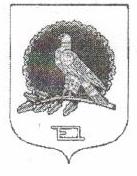 Администрациясельского поселенияАксеновский сельсоветмуниципального районаАльшеевский районРеспублики Башкортостан452130, с. Аксеново,ул.Советская, 14